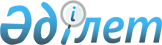 О районном бюджете Камыстинского района на 2014-2016 годыРешение маслихата Камыстинского района Костанайской области от 27 декабря 2013 года № 167. Зарегистрировано Департаментом юстиции Костанайской области 30 декабря 2013 года № 4383

      В соответствии с подпунктом 1) пункта 1 статьи 6 Закона Республики Казахстан от 23 января 2001 года "О местном государственном управлении и самоуправлении в Республике Казахстан" Камыстинский районный маслихат РЕШИЛ:



      1. Утвердить бюджет Камыстинского района на 2014-2016 годы согласно приложениям 1, 2 и 3 соответственно, в том числе на 2014 год в следующих объемах:



      1) доходы – 2108512,5 тысяч тенге, в том числе по:

      налоговым поступлениям – 531340,0 тысяч тенге;

      неналоговым поступлениям – 6594,0 тысяч тенге;

      поступления от продажи основного капитала – 461,0 тысяча тенге;

      поступлениям трансфертов – 1570117,5 тысяч тенге;



      2) затраты – 2158899,4 тысяч тенге;



      3) чистое бюджетное кредитование – 12353,7 тысячи тенге, в том числе:

      бюджетные кредиты – 18463,0 тысячи тенге;

      погашение бюджетных кредитов – 6109,3 тысяч тенге;



      4) сальдо по операциям с финансовыми активами – 0,0 тысяч тенге, в том числе:

      приобретение финансовых активов – 0,0 тысяч тенге;



      5) дефицит (профицит) бюджета – -62740,6 тысяч тенге;



      6) финансирование дефицита (использование профицита) бюджета – 62740,6 тысяч тенге.

      Сноска. Пункт 1 - в редакции решения маслихата Камыстинского района Костанайской области от 27.11.2014 № 240 (вводится в действие с 01.01.2014).



      2. Учесть, что в районном бюджете на 2014-2016 годы предусмотрены объемы субвенций, передаваемых из областного бюджета бюджету района, в том числе по годам:

      на 2014 год – 984151,0 тысяча тенге;

      на 2015 год – 973050,0 тысяч тенге;

      на 2016 год – 971150,0 тысяч тенге.



      3. Учесть, что в районном бюджете на 2014 год предусмотрено поступление целевых текущих трансфертов из республиканского бюджета, в том числе:



      1) на реализацию Плана действий по обеспечению прав и улучшению качества жизни инвалидов для установки дорожных знаков и указателей в местах расположения организаций, ориентированных на обслуживание инвалидов на 2014 год в сумме 594,0 тысячи тенге;



      2) на реализацию государственного образовательного заказа в дошкольных организациях образования в суме 20193,0 тысячи тенге;



      3) на повышение оплаты труда учителям, прошедшим повышение квалификации по трехуровневой системе в сумме 8760,0 тысяч тенге;



      4) на государственную адресную социальную помощь в сумме 0,0 тысяч тенге;



      5) на государственные пособия на детей до 18 лет в сумме 0,0 тысяч тенге;



      6) на выплату ежемесячной надбавки за особые условия труда к должностным окладам работников государственных учреждений, не являющихся государственными служащими, а также работников государственных предприятий, финансируемых из местного бюджета в сумме 42566,0 тысяч тенге.

      Сноска. Пункт 3 - в редакции решения маслихата Камыстинского района Костанайской области от 27.11.2014 № 240 (вводится в действие с 01.01.2014).



      4. Учесть, что в районном бюджете на 2014 год предусмотрено поступление сумм целевых текущих трансфертов из областного бюджета, в том числе:



      1) на реализации Плана мероприятий по обеспечению прав и улучшению качества жизни инвалидов, на установку дорожных знаков и указателей в местах расположения организаций, ориентированных на обслуживание инвалидов на 2014 год в сумме 100,4 тысяч тенге;



      2) на развитие городов и сельских населенных пунктов в рамках Дорожной карты занятости 2020 районному отделу образования в сумме 8955,3 тысяч тенге;



      3) на увеличение размера социальной помощи на бытовые нужды участникам и инвалидам Великой Отечественной Войны с 1 мая 2014 года с 6 до 10 МРП на сумму 177,8 тысяч тенге;



      4) на повышение оплаты труда учителям, прошедшим повышение квалификации по трехуровневой системе в сумме 9240,0 тысяч тенге;



      5) на проведение противоэпизоотических мероприятий в сумме 166,0 тысяч тенге.

      Сноска. Пункт 4 - в редакции решения маслихата Камыстинского района Костанайской области от 27.11.2014 № 240 (вводится в действие с 01.01.2014).



      5. Учесть, что в районном бюджете на 2014 год предусмотрено поступление средств из республиканского бюджета на реализацию мероприятий в рамках Дорожной карты занятости 2020 по следующим направлениям:

      на молодежную практику;

      на обеспечение деятельности центров занятости населения;

      для частичного субсидирования зарплаты;

      на профессиональную подготовку, переподготовку и повышение квалификации кадров;

      на развитие городов и сельских населенных пунктов, районному отделу образования;

      на развитие и обустройство недостающей инженерно-коммуникационной инфраструктуры в рамках второго направления Дорожной карты занятости 2020.

      Распределение указанных трансфертов осуществляется на основании постановления акимата Камыстинского района.



      6. Учесть, что в районном бюджете на 2014 год предусмотрено поступление средств в сумме 495214,0 тысяч тенге из республиканского бюджета, в том числе:



      1) целевого трансферта на развитие системы водоснабжения и водоотведения в сельских населенных пунктах сумме 442282,0 тысячи тенге:



      из областного бюджета в том числе:

      1) целевого трансферта на развитие системы водоснабжения в сельских населенных пунктах сумме 52932,0 тысячи тенге.

      Сноска. Пункт 6 - в редакции решения маслихата Камыстинского района Костанайской области от 06.08.2014 № 226 (вводится в действие с 01.01.2014).



      6-1. Учесть, что в районном бюджете на 2014 год предусмотрен возврат неиспользованных (недоиспользованных) целевых трансфертов в следующих размерах:

      в республиканский бюджет в сумме 10566,5 тысяч тенге;

      в областной бюджет в сумме 0,1 тысяч тенге.

      Сноска. Решение дополнено пунктом 6-1 в соответствии с решением маслихата Камыстинского района Костанайской области от 17.02.2014 № 176 (вводится в действие с 01.01.2014); в редакции решения маслихата Камыстинского района Костанайской области от 06.08.2014 № 226 (вводится в действие с 01.01.2014).



      6-2. Учесть, что в районном бюджете на 2014 год предусмотрено обслуживание долга местных исполнительных органов по выплате вознаграждений и иных платежей по займам из областного бюджета в сумме 8,1 тысяч тенге.

      Сноска. Решение дополнено пунктом 6-2 в соответствии с решением маслихата Камыстинского района Костанайской области от 06.08.2014 № 226 (вводится в действие с 01.01.2014)



      7. Утвердить резерв местного исполнительного органа Камыстинского района на 2014 год в сумме 0,0 тенге.

      Сноска. Пункт 7 - в редакции решения маслихата Камыстинского района Костанайской области от 28.10.2014 № 236 (вводится в действие с 01.01.2014).



      8. Утвердить перечень бюджетных программ, не подлежащих секвестру в процессе исполнения районного бюджета на 2014 год, согласно приложению 4.



      9. Утвердить перечень бюджетных программ акиматов сельских округов и сел, согласно приложению 5.



      10. Настоящее решение вводится в действие с 1 января 2014 года.      Председатель

      очередной сессии

      районного маслихата                        М. Алиев      Секретарь Камыстинского

      районного маслихата                        Б. Рахимжанов      СОГЛАСОВАНО:      Руководитель

      государственного учреждения

      "Отдел экономики и бюджетного

      планирования акимата

      Камыстинского района"

      ________________ К. Нуржанова

Приложение 1          

к решению маслихата       

от 27 декабря 2013 года № 167  Бюджет Камыстинского района

на 2014 год      Сноска. Приложение 1 - в редакции решения маслихата Камыстинского района Костанайской области от 27.11.2014 № 240 (вводится в действие с 01.01.2014).

Приложение 2        

к решению маслихата     

от 27 декабря 2013 года № 167  Бюджет Камыстинского района

на 2015 год

Приложение 3        

к решению маслихата     

от 27 декабря 2013 года № 167  Бюджет Камыстинского района

на 2016 год

Приложение 4       

к решению маслихата    

от 27 декабря 2013 года № 167  Перечень бюджетных программ, не подлежащих

секвестру в процессе исполнения районного

бюджета на 2014 год

Приложение 5       

к решению маслихата    

от 27 декабря 2013 года № 167  Перечень бюджетных программ аппаратов

акиматов сельских округов и сел      Сноска. Приложение 5 в редакции решения маслихата Камыстинского района Костанайской области от 17.02.2014 № 176 (вводится в действие с 01.01.2014).
					© 2012. РГП на ПХВ «Институт законодательства и правовой информации Республики Казахстан» Министерства юстиции Республики Казахстан
				КатегорияКатегорияКатегорияКатегорияСумма,

тысяч

тенгеКлассКлассКлассСумма,

тысяч

тенгеПодклассПодклассСумма,

тысяч

тенгеНаименованиеСумма,

тысяч

тенгеI.Доходы2108512,51Налоговые поступления531340,001Подоходный налог154467,02Индивидуальный подоходный налог154467,003Социальный налог96201,01Социальный налог96201,004Налоги на собственность248315,01Налоги на имущество220987,03Земельный налог1968,04Налог на транспортные средства21260,05Единый земельный налог4100,005Внутренние налоги на товары, работы и услуги30494,02Акцизы924,03Поступления за использование природных и других ресурсов27000,04Сборы за ведение предпринимательской и профессиональной деятельности2570,008Обязательные платежи, взимаемые за совершение юридически значимых действий и (или) выдачу документов уполномоченными на то государственными органами или должностными лицами1863,01Государственная пошлина1863,02Неналоговые поступления6594,001Доходы от государственной собственности1899,05Доходы от аренды имущества, находящегося в государственной собственности1897,07Вознаграждения по кредитам, выданным из государственного бюджета2,002Поступления от реализации товаров (работ, услуг) государственными учреждениями, финансируемыми из государственного бюджета139,01Поступления от реализации товаров (работ, услуг) государственными учреждениями, финансируемыми из государственного бюджета139,006Прочие неналоговые поступления4556,01Прочие неналоговые поступления4556,03Поступления от продажи основного капитала461,003Продажа земли и нематериальных активов461,01Продажа земли461,04Поступления трансфертов1570117,502Трансферты из вышестоящих органов государственного управления1570117,52Трансферты из областного бюджета1570117,5Функциональная группаФункциональная группаФункциональная группаФункциональная группаФункциональная группаСумма, тысяч тенгеФункциональная подгруппаФункциональная подгруппаФункциональная подгруппаФункциональная подгруппаСумма, тысяч тенгеАдминистратор бюджетных программАдминистратор бюджетных программАдминистратор бюджетных программСумма, тысяч тенгеПрограммаПрограммаСумма, тысяч тенгеНаименованиеСумма, тысяч тенгеII. Затраты2158899,401Государственные услуги общего характера252669,41Представительные, исполнительные и другие органы, выполняющие общие функции государственного управления222301,4112Аппарат маслихата района (города областного значения)15358,0001Услуги по обеспечению деятельности маслихата района (города областного значения)15228,0003Капитальные расходы государственного органа130,0122Аппарат акима района (города областного значения)76988,8001Услуги по обеспечению деятельности акима района (города областного значения)74888,8003Капитальные расходы государственного органа2100,0123Аппарат акима района в городе, города районного значения, поселка, села, сельского округа129954,6001Услуги по обеспечению деятельности акима района в городе, города районного значения, поселка, села, сельского округа124692,6022Капитальные расходы государственного органа5262,02Финансовая деятельность15777,0452Отдел финансов района (города областного значения)15777,0001Услуги по реализации государственной политики в области исполнения бюджета района (города областного значения) и управления коммунальной собственностью района (города областного значения)14531,6010Приватизация, управление коммунальным имуществом, постприватизационная деятельность и регулирование споров, связанных с этим1115,4018Капитальные расходы государственного органа130,05Планирование и статистическая деятельность14591,0453Отдел экономики и бюджетного планирования района (города областного значения)14591,0001Услуги по реализации государственной политики в области формирования и развития экономической политики, системы государственного планирования и управления района (города областного значения)14331,0004Капитальные расходы государственного органа260,002Оборона1788,01Военные нужды1788,0122Аппарат акима района (города областного значения)1788,0005Мероприятия в рамках исполнения всеобщей воинской обязанности1788,004Образование953230,01Дошкольное воспитание и обучение139109,0464Отдел образования района (города областного значения)139109,0009Обеспечение деятельности организаций дошкольного воспитания и обучения76928,5040Реализация государственного образовательного заказа в дошкольных организациях образования62180,52Начальное, основное среднее и общее среднее образование780133,9123Аппарат акима района в городе, города районного значения, поселка, села, сельского округа2015,6005Организация бесплатного подвоза учащихся до школы и обратно в сельской местности2015,6464Отдел образования района (города областного значения)778118,3003Общеобразовательное обучение761584,6006Дополнительное образование для детей16534,09Прочие услуги в области образования33987,1464Отдел образования района (города областного значения)32614,6001Услуги по реализации государственной политики на местном уровне в области образования9807,6005Приобретение и доставка учебников, учебно-методических комплексов для государственных учреждений образования района (города областного значения)9294,0

 007Проведение школьных олимпиад, внешкольных мероприятий и конкурсов районного (городского) масштаба2458,0015Ежемесячная выплата денежных средств опекунам (попечителям) на содержание ребенка- сироты (детей-сирот), и ребенка (детей), оставшегося без попечения родителей11055,0466Отдел архитектуры, градостроительства и строительства района (города областного значения)1372,5037Строительство и реконструкция объектов образования1372,506Социальная помощь и социальное обеспечение52611,72Социальная помощь35152,8451Отдел занятости и социальных программ района (города областного значения)35152,8002Программа занятости10955,0005Государственная адресная социальная помощь1567,0007Социальная помощь отдельным категориям нуждающихся граждан по решениям местных представительных органов8866,8010Материальное обеспечение детей-инвалидов, воспитывающихся и обучающихся на дому104,0014Оказание социальной помощи нуждающимся гражданам на дому4052,0016Государственные пособия на детей до 18 лет9167,0017Обеспечение нуждающихся инвалидов обязательными гигиеническими средствами и предоставление услуг специалистами жестового языка, индивидуальными помощниками в соответствии с индивидуальной программой реабилитации инвалида441,09Прочие услуги в области социальной помощи и социального обеспечения17458,9451Отдел занятости и социальных программ района (города областного значения)16764,5001Услуги по реализации государственной политики на местном уровне в области обеспечения занятости и реализации социальных программ для населения16209,0011Оплата услуг по зачислению, выплате и доставке пособий и других социальных выплат346,0021Капитальные расходы государственного органа209,5458Отдел жилищно-коммунального хозяйства, пассажирского транспорта и автомобильных дорог района (города областного значения)694,4050Реализация Плана мероприятий по обеспечению прав и улучшению качества жизни инвалидов694,407Жилищно-коммунальное хозяйство587723,01Жилищное хозяйство20710,3458Отдел жилищно-коммунального хозяйства, пассажирского транспорта и автомобильных дорог района (города областного значения)11755,0003Организация сохранения государственного жилищного фонда4763,0033Проектирование, развитие, обустройство и (или) приобретение инженерно-коммуникационной инфраструктуры6992,0464Отдел образования района (города областного значения)8955,3026Ремонт объектов в рамках развития городов и сельских населенных пунктов по Дорожной карте занятости 20208955,32Коммунальное хозяйство503752,0458Отдел жилищно-коммунального хозяйства, пассажирского транспорта и автомобильных дорог района (города областного значения)8538,0012Функционирование системы водоснабжения и водоотведения8538,0466Отдел архитектуры, градостроительства и строительства района (города областного значения)495214,0058Развитие системы водоснабжения и водоотведения в сельских населенных пунктах495214,03Благоустройство населенных пунктов63260,7123Аппарат акима района в городе, города районного значения, поселка, села, сельского округа19911,8008Освещение улиц населенных пунктов11000,4010Содержание мест захоронений и погребение безродных154,0011Благоустройство и озеленение населенных пунктов8757,4458Отдел жилищно-коммунального хозяйства, пассажирского транспорта и автомобильных дорог района (города областного значения)43348,9018Благоустройство и озеленение населенных пунктов43348,908Культура, спорт, туризм и информационное пространство140237,21Деятельность в области культуры40577,0455Отдел культуры и развития языков района (города областного значения)39577,0003Поддержка культурно-досуговой работы39577,0466Отдел архитектуры, градостроительства и строительства района (города областного значения)1000,0011Развитие объектов культуры1000,02Спорт32876,9123Аппарат акима района в городе, города районного значения, поселка, села, сельского округа1391,7028Реализация физкультурно- оздоровительных и спортивных мероприятий на местном уровне1391,7465Отдел физической культуры и спорта района (города областного значения)24464,2001Услуги по реализации государственной политики на местном уровне в сфере физической культуры и спорта4879,4004Капитальные расходы государственного органа4939,0##005Развитие массового спорта и национальных видов спорта11989,8##006Проведение спортивных соревнований на районном (города областного значения) уровне531,0##007Подготовка и участие членов сборных команд района (города областного значения) по различным видам спорта на областных спортивных соревнованиях2125,0466Отдел архитектуры, градостроительства и строительства района (города областного значения)7021,0008Развитие объектов спорта7021,03Информационное пространство48032,0455Отдел культуры и развития языков района (города областного значения)44017,0455006Функционирование районных (городских) библиотек32033,0455007Развитие государственного языка и других языков народа Казахстана11984,0456Отдел внутренней политики района (города областного значения)4015,0456002Услуги по проведению государственной информационной политики через газеты и журналы3493,0#005Услуги по проведению государственной информационной политики через телерадиовещание522,09Прочие услуги по организации культуры, спорта, туризма и информационного пространства18751,3455Отдел культуры и развития языков района (города областного значения)7853,9001Услуги по реализации государственной политики на местном уровне в области развития языков и культуры4969,9010Капитальные расходы государственного органа130,0032Капитальные расходы подведомственных государственных учреждений и организаций2754,0456Отдел внутренней политики района (города областного значения)10897,4001Услуги по реализации государственной политики на местном уровне в области информации, укрепления государственности и формирования социального оптимизма граждан6546,5003Реализация мероприятий в сфере молодежной политики3919,9006Капитальные расходы государственного органа130,0032Капитальные расходы подведомственных государственных учреждений и организаций301,009Топливно-энергетический комплекс и недропользование12139,09Прочие услуги в области топливно-энергетического комплекса и недропользования12139,0458Отдел жилищно-коммунального хозяйства, пассажирского транспорта и автомобильных дорог района (города областного значения)12139,0019Развитие теплоэнергетической системы12139,010Сельское, водное, лесное, рыбное хозяйство, особо охраняемые природные территории, охрана окружающей среды и животного мира, земельные отношения80416,81Сельское хозяйство41322,4453Отдел экономики и бюджетного планирования района (города областного значения)5105,0099Реализация мер по оказанию социальной поддержки специалистов5105,0462Отдел сельского хозяйства района (города областного значения)18730,0001Услуги по реализации государственной политики на местном уровне в сфере сельского хозяйства15587,0006Капитальные расходы государственного органа3143,0473Отдел ветеринарии района (города областного значения)17487,4001Услуги по реализации государственной политики на местном уровне в сфере ветеринарии6809,8006Организация санитарного убоя больных животных8820,0007Организация отлова и уничтожения бродячих собак и кошек997,6010Проведение мероприятий по идентификации сельскохозяйственных животных860,06Земельные отношения7092,4463Отдел земельных отношений района (города областного значения)7092,4001Услуги по реализации государственной политики в области регулирования земельных отношений на территории района (города областного значения)6962,4007Капитальные расходы государственного органа130,09Прочие услуги в области сельского, водного, лесного, рыбного хозяйства, охраны окружающей среды и земельных отношений32002,0473Отдел ветеринарии района (города областного значения)32002,0011Проведение противоэпизоотических мероприятий32002,011Промышленность, архитектурная, градостроительная и строительная деятельность9223,82Архитектурная, градостроительная и строительная деятельность9223,8466Отдел архитектуры, градостроительства и строительства района (города областного значения)9223,8001Услуги по реализации государственной политики в области строительства, улучшения архитектурного облика городов, районов и населенных пунктов области и обеспечению рационального и эффективного градостроительного освоения территории района (города областного значения)9093,8015Капитальные расходы государственного органа130,012Транспорт и коммуникации31067,21Автомобильный транспорт31067,2123Аппарат акима района в городе, города районного значения, поселка, села, сельского округа4611,0013Обеспечение функционирования автомобильных дорог в городах районного значения, поселках, селах, сельских округах4611,0458Отдел жилищно-коммунального хозяйства, пассажирского транспорта и автомобильных дорог района (города областного значения)26456,2023Обеспечение функционирования автомобильных дорог26456,213Прочие27218,63Поддержка предпринимательской деятельности и защита конкуренции6281,6469Отдел предпринимательства района (города областного значения)6281,6001Услуги по реализации государственной политики на местном уровне в области развития предпринимательства и промышленности6021,6004Капитальные расходы государственного органа260,09Прочие20937,0123Аппарат акима района в городе, города районного значения, поселка, села, сельского округа13175,0040Реализация мер по содействию экономическому развитию регионов в рамках Программы "Развитие регионов"13175,0452Отдел финансов района (города областного значения)0,0012Резерв местного исполнительного органа района (города областного значения)0,0458Отдел жилищно-коммунального хозяйства, пассажирского транспорта и автомобильных дорог района (города областного значения)7762,0001Услуги по реализации государственной политики на местном уровне в области жилищно-коммунального хозяйства, пассажирского транспорта и автомобильных дорог7502,0013Капитальные расходы государственного органа260,014Обслуживание долга8,11Обслуживание долга8,1452Отдел финансов района (города областного значения)8,1013Обслуживание долга местных исполнительных органов по выплате вознаграждений и иных платежей по займам из областного бюджета8,115Трансферты10566,61Трансферты10566,6452Отдел финансов района (города областного значения)10566,6006Возврат неиспользованных (недоиспользованных) целевых трансфертов10566,6III. Чистое бюджетное кредитование12353,710Сельское, водное, лесное, рыбное хозяйство, особо охраняемые природные территории, охрана окружающей среды и животного мира, земельные отношения18463,01Сельское хозяйство18463,0453Отдел экономики и бюджетного планирования района (города областного значения)18463,0006Бюджетные кредиты для реализации мер социальной поддержки специалистов18463,005Погашение бюджетных кредитов6109,301Погашение бюджетных кредитов6109,31Погашение бюджетных кредитов, выданных из государственного бюджета6109,3IV. Сальдо по операциям с финансовыми активами0,0Приобретение финансовых активов0,013Прочие0,09Прочие0,0V. Дефицит (Профицит) бюджета-62740,6VI. Финансирование дефицита (использование профицита) бюджета62740,67Поступления займов18176,001Внутренние государственные займы18176,02Договоры займа18176,016Погашение займов6109,31Погашение займов6109,3452Отдел финансов района (города областного значения)6109,3008Погашение долга местного исполнительного органа перед вышестоящим бюджетом6109,38Используемые остатки бюджетных средств50673,901Остатки бюджетных средств50673,9КатегорияКатегорияКатегорияКатегорияСумма,

тысяч

тенгеКлассКлассКлассСумма,

тысяч

тенгеПодклассПодклассСумма,

тысяч

тенгеНаименованиеСумма,

тысяч

тенгеI. Доходы1663159,01Налоговые поступления574336,001Подоходный налог175904,02Индивидуальный подоходный налог175904,003Социальный налог102020,01Социальный налог102020,004Налоги на собственность263691,01Налоги на имущество236317,03Земельный налог1465,04Налог на транспортные средства22609,05Единый земельный налог3300,005Внутренние налоги на товары, работы и услуги30911,02Акцизы980,03Поступления за использование природных и других ресурсов27700,04Сборы за ведение предпринимательской и профессиональной деятельности2231,008Обязательные платежи, взимаемые за совершение юридически значимых действий и (или) выдачу документов уполномоченными на то государственными органами или должностными лицами1810,01Государственная пошлина1810,02Неналоговые поступления1747,001Доходы от государственной собственности1712,05Доходы от аренды имущества, находящегося в государственной собственности1710,07Вознаграждения по кредитам, выданным из государственного бюджета2,002Поступления от реализации товаров (работ, услуг) государственными учреждениями, финансируемыми из государственного бюджета35,01Поступления от реализации товаров (работ, услуг) государственными учреждениями, финансируемыми из государственного бюджета35,03Поступления от продажи основного капитала0,003Продажа земли и нематериальных активов0,01Продажа земли0,04Поступления трансфертов1087076,002Трансферты из вышестоящих органов государственного управления1087076,02Трансферты из областного бюджета1087076,0Функциональная группаФункциональная группаФункциональная группаФункциональная группаФункциональная группаСумма,

тысяч

тенгеФункциональная подгруппаФункциональная подгруппаФункциональная подгруппаФункциональная подгруппаСумма,

тысяч

тенгеАдминистратор бюджетных программАдминистратор бюджетных программАдминистратор бюджетных программСумма,

тысяч

тенгеПрограммаПрограммаСумма,

тысяч

тенгеНаименованиеСумма,

тысяч

тенгеII. Затраты1663159,001Государственные услуги общего характера217122,01Представительные, исполнительные и другие органы, выполняющие общие функции государственного управления188849,0112Аппарат маслихата района (города областного значения)14538,0001Услуги по обеспечению деятельности маслихата района (города областного значения)14538,0122Аппарат акима района (города областного значения)54397,0001Услуги по обеспечению деятельности акима района (города областного значения)54397,0003Капитальные расходы государственного органа0,0123Аппарат акима района в городе, города районного значения, поселка, села, сельского округа119914,0001Услуги по обеспечению деятельности акима района в городе, города районного значения, поселка, села, сельского округа119914,02Финансовая деятельность14428,0452Отдел финансов района (города областного значения)14428,0001Услуги по реализации государственной политики в области исполнения бюджета района (города областного значения) и управления коммунальной собственностью района (города областного значения)14054,0010Приватизация, управление коммунальным имуществом, постприватизационная деятельность и регулирование споров, связанных с этим374,05Планирование и статистическая деятельность13845,0453Отдел экономики и бюджетного планирования района (города областного значения)13845,0001Услуги по реализации государственной политики в области формирования и развития экономической политики, системы государственного планирования и управления района (города областного значения)13845,002Оборона1864,01Военные нужды1864,0122Аппарат акима района (города областного значения)1864,0005Мероприятия в рамках исполнения всеобщей воинской обязанности1864,004Образование873994,01Дошкольное воспитание и обучение106034,0464Отдел образования района (города областного значения)106034,0009Обеспечение деятельности организаций дошкольного воспитания и обучения67901,0040Реализация государственного образовательного заказа в дошкольных организациях образования38133,02Начальное, основное среднее и общее среднее образование734283,0123Аппарат акима района в городе, города районного значения, поселка, села, сельского округа1689,0005Организация бесплатного подвоза учащихся до школы и обратно в сельской местности1689,0464Отдел образования района (города областного значения)732594,0003Общеобразовательное обучение716807,0006Дополнительное образование для детей15787,09Прочие услуги в области образования33677,0464Отдел образования района (города областного значения)33677,0001Услуги по реализации государственной политики на местном уровне в области образования9973,0005Приобретение и доставка учебников, учебно-методических комплексов для государственных учреждений образования района (города областного значения)9945,0007Проведение школьных олимпиад, внешкольных мероприятий и конкурсов районного (городского) масштаба2630,0015Ежемесячная выплата денежных средств опекунам (попечителям) на содержание ребенка- сироты (детей-сирот), и ребенка (детей), оставшегося без попечения родителей10682,0022Выплата единовременных денежных средств казахским гражданам, усыновившим (удочерившим) ребенка (детей) – сироту и ребенка (детей), оставшегося без попечения родителей447,006Социальная помощь и социальное обеспечение66738,02Социальная помощь49959,0451Отдел занятости и социальных программ района (города областного значения)49959,0002Программа занятости13635,0005Государственная адресная социальная помощь3923,0007Социальная помощь отдельным категориям нуждающихся граждан по решениям местных представительных органов13641,0010Материальное обеспечение детей-инвалидов, воспитывающихся и обучающихся на дому96,0014Оказание социальной помощи нуждающимся гражданам на дому3982,0016Государственные пособия на детей до 18 лет14187,0017Обеспечение нуждающихся инвалидов обязательными гигиеническими средствами и предоставление услуг специалистами жестового языка, индивидуальными помощниками в соответствии с индивидуальной программой реабилитации инвалида495,09Прочие услуги в области социальной помощи и социального обеспечения16779,0451Отдел занятости и социальных программ района (города областного значения)16779,0001Услуги по реализации государственной политики на местном уровне в области обеспечения занятости и реализации социальных программ для населения16205,0011Оплата услуг по зачислению, выплате и доставке пособий и других социальных выплат574,007Жилищно-коммунальное хозяйство219512,01Жилищное хозяйство112886,0458Отдел жилищно-коммунального хозяйства, пассажирского транспорта и автомобильных дорог района (города областного значения)816,0003Организация сохранения государственного жилищного фонда816,0466Отдел архитектуры, градостроительства и строительства района (города областного значения)112070,0003Проектирование, строительство и (или) приобретение жилья коммунального жилищного фонда63842,0004Проектирование, развитие, обустройство и (или приобретение инженерно-коммуникационной инфраструктуры)48228,02Коммунальное хозяйство8066,0458Отдел жилищно-коммунального хозяйства, пассажирского транспорта и автомобильных дорог района (города областного значения)8066,0012Функционирование системы водоснабжения и водоотведения8066,03Благоустройство населенных пунктов98560,0123Аппарат акима района в городе, города районного значения, поселка, села, сельского округа16287,0008Освещение улиц населенных пунктов11481,0010Содержание мест захоронений и погребение безродных165,0011Благоустройство и озеленение населенных пунктов4641,0458Отдел жилищно-коммунального хозяйства, пассажирского транспорта и автомобильных дорог района (города областного значения)82273,0018Благоустройство и озеленение населенных пунктов82273,008Культура, спорт, туризм и информационное пространство124438,01Деятельность в области культуры38832,0455Отдел культуры и развития языков района (города областного значения)38832,0003Поддержка культурно-досуговой работы38832,02Спорт21002,0123Аппарат акима района в городе, города районного значения, поселка, села, сельского округа1408,0028Реализация физкультурно- оздоровительных и спортивных мероприятий на местном уровне1408,0465Отдел физической культуры и спорта района (города областного значения)19594,0001Услуги по реализации государственной политики на местном уровне в сфере физической культуры и спорта5671,0005Развитие массового спорта и национальных видов спорта11915,0006Проведение спортивных соревнований на районном (города областного значения) уровне675,0007Подготовка и участие членов сборных команд района (города областного значения) по различным видам спорта на областных спортивных соревнованиях1333,03Информационное пространство46320,0455Отдел культуры и развития языков района (города областного значения)43564,0455006Функционирование районных (городских) библиотек31507,0455007Развитие государственного языка и других языков народа Казахстана12057,0456Отдел внутренней политики района (города областного значения)2756,0456002Услуги по проведению государственной информационной политики через газеты и журналы2454,0005Услуги по проведению государственной информационной политики через телерадиовещание302,09Прочие услуги по организации культуры, спорта, туризма и информационного пространства18284,0455Отдел культуры и развития языков района (города областного значения)7837,0001Услуги по реализации государственной политики на местном уровне в области развития языков и культуры5504,0032Капитальные расходы подведомственных государственных учреждений и организаций2333,0456Отдел внутренней политики района (города областного значения)10447,0001Услуги по реализации государственной политики на местном уровне в области информации, укрепления государственности и формирования социального оптимизма граждан5935,0003Реализация мероприятий в сфере молодежной политики4512,010Сельское, водное, лесное, рыбное хозяйство, особо охраняемые природные территории, охрана окружающей среды и животного мира, земельные отношения74990,01Сельское хозяйство68525,0453Отдел экономики и бюджетного планирования района (города областного значения)5596,0099Реализация мер по оказанию социальной поддержки специалистов5596,0462Отдел сельского хозяйства района (города областного значения)12301,0001Услуги по реализации государственной политики на местном уровне в сфере сельского хозяйства12301,0473Отдел ветеринарии района (города областного значения)18792,0001Услуги по реализации государственной политики на местном уровне в сфере ветеринарии7332,0006Организация санитарного убоя больных животных8120,0007Организация отлова и уничтожения бродячих собак и кошек2420,0010Проведение мероприятий по идентификации сельскохозяйственных животных920,06Земельные отношения6465,0463Отдел земельных отношений района (города областного значения)6465,0001Услуги по реализации государственной политики в области регулирования земельных отношений на территории района (города областного значения)6465,09Прочие услуги в области сельского, водного, лесного, рыбного хозяйства, охраны окружающей среды и земельных отношений31836,0473Отдел ветеринарии района (города областного значения)31836,0011Проведение противоэпизоотических мероприятий31836,011Промышленность, архитектурная, градостроительная и строительная деятельность8846,02Архитектурная, градостроительная и строительная деятельность8846,0466Отдел архитектуры, градостроительства и строительства района (города областного значения)8846,0001Услуги по реализации государственной политики в области строительства, улучшения архитектурного облика городов, районов и населенных пунктов области и обеспечению рационального и эффективного градостроительного освоения территории района (города областного значения)8846,012Транспорт и коммуникации36589,01Автомобильный транспорт36589,0123Аппарат акима района в городе, города районного значения, поселка, села, сельского округа11202,0013Обеспечение функционирования автомобильных дорог в городах районного значения, поселках, селах, сельских округах11202,0458Отдел жилищно-коммунального хозяйства, пассажирского транспорта и автомобильных дорог района (города областного значения)25387,0023Обеспечение функционирования автомобильных дорог25387,013Прочие39066,03Поддержка предпринимательской деятельности и защита конкуренции5789,0469Отдел предпринимательства района (города областного значения)5789,0001Услуги по реализации государственной политики на местном уровне в области развития предпринимательства и промышленности5789,09Прочие33277,0123Аппарат акима района в городе, города районного значения, поселка, села, сельского округа13175,0040Реализация мер по содействию экономическому развитию регионов в рамках Программы "Развитие регионов"13175,0452Отдел финансов района (города областного значения)11522,0012Резерв местного исполнительного органа района (города областного значения)11522,0458Отдел жилищно-коммунального хозяйства, пассажирского транспорта и автомобильных дорог района (города областного значения)8580,0001Услуги по реализации государственной политики на местном уровне в области жилищно-коммунального хозяйства, пассажирского транспорта и автомобильных дорог7071,0067Капитальные расходы подведомственных государственных учреждений и организаций1509,015Трансферты0,01Трансферты0,0III. Чистое бюджетное кредитование-6109,310Сельское, водное, лесное, рыбное хозяйство, особо охраняемые природные территории, охрана окружающей среды и животного мира, земельные отношения0,01Сельское хозяйство0,0453Отдел экономики и бюджетного планирования района (города областного значения)0,0006Бюджетные кредиты для реализации мер социальной поддержки специалистов0,005Погашение бюджетных кредитов6109,301Погашение бюджетных кредитов6109,31Погашение бюджетных кредитов, выданных из государственного бюджета6109,3IV. Сальдо по операциям с финансовыми активами0,0Приобретение финансовых активов0,013Прочие0,09Прочие0,0V. Дефицит (Профицит) бюджета6109,3VI. Финансирование дефицита (использование профицита) бюджета-6109,37Поступление займов0,001Внутренние государственные займы0,02Договоры займа0,016Погашение займов6109,31Погашение займов6109,3452Отдел финансов района (города областного значения)6109,3008Погашение долга местного исполнительного органа перед вышестоящим бюджетом6109,38Используемые остатки бюджетных средств0,001Остатки бюджетных средств0,01Свободные остатки бюджетных средств0,0КатегорияКатегорияКатегорияКатегорияСумма,

тысяч

тенгеКлассКлассКлассСумма,

тысяч

тенгеПодклассПодклассСумма,

тысяч

тенгеНаименованиеСумма,

тысяч

тенгеI. Доходы1643689,01Налоговые поступления614540,001Подоходный налог202875,02Индивидуальный подоходный налог202875,003Социальный налог111360,01Социальный налог111360,004Налоги на собственность266765,01Налоги на имущество237729,03Земельный налог1485,04Налог на транспортные средства24051,05Единый земельный налог3500,005Внутренние налоги на товары, работы и услуги31605,02Акцизы1017,03Поступления за использование природных и других ресурсов28200,04Сборы за ведение предпринимательской и профессиональной деятельности2388,008Обязательные платежи, взимаемые за совершение юридически значимых действий и (или) выдачу документов уполномоченными на то государственными органами или должностными лицами1935,01Государственная пошлина1935,02Неналоговые поступления1869,001Доходы от государственной собственности1831,05Доходы от аренды имущества, находящегося в государственной собственности1829,07Вознаграждения по кредитам, выданным из государственного бюджета2,002Поступления от реализации товаров (работ, услуг) государственными учреждениями, финансируемыми из государственного бюджета38,01Поступления от реализации товаров (работ, услуг) государственными учреждениями, финансируемыми из государственного бюджета38,03Поступления от продажи основного капитала0,003Продажа земли и нематериальных активов0,01Продажа земли0,04Поступления трансфертов1027280,002Трансферты из вышестоящих органов государственного управления1027280,02Трансферты из областного бюджета1027280,0Функциональная группаФункциональная группаФункциональная группаФункциональная группаФункциональная группаСумма,

тысяч

тенгеФункциональная подгруппаФункциональная подгруппаФункциональная подгруппаФункциональная подгруппаСумма,

тысяч

тенгеАдминистратор бюджетных программАдминистратор бюджетных программАдминистратор бюджетных программСумма,

тысяч

тенгеПрограммаПрограммаСумма,

тысяч

тенгеНаименованиеСумма,

тысяч

тенгеII. Затраты1643689,001Государственные услуги общего характера220817,01Представительные, исполнительные и другие органы, выполняющие общие функции государственного управления192260,0112Аппарат маслихата района (города областного значения)14806,0001Услуги по обеспечению деятельности маслихата района (города областного значения)14806,0122Аппарат акима района (города областного значения)55652,0001Услуги по обеспечению деятельности акима района (города областного значения)55652,0003Капитальные расходы государственного органа0,0123Аппарат акима района в городе, города районного значения, поселка, села, сельского округа121802,0001Услуги по обеспечению деятельности акима района в городе, города районного значения, поселка, села, сельского округа121802,02Финансовая деятельность14739,0452Отдел финансов района (города областного значения)14739,0001Услуги по реализации государственной политики в области исполнения бюджета района (города областного значения) и управления коммунальной собственностью района (города областного значения)14339,0010Приватизация, управление коммунальным имуществом, постприватизационная деятельность и регулирование споров, связанных с этим400,05Планирование и статистическая деятельность13818,0453Отдел экономики и бюджетного планирования района (города областного значения)13818,0001Услуги по реализации государственной политики в области формирования и развития экономической политики, системы государственного планирования и управления района (города областного значения)13818,002Оборона1971,01Военные нужды1971,0122Аппарат акима района (города областного значения)1971,0005Мероприятия в рамках исполнения всеобщей воинской обязанности1971,004Образование888165,01Дошкольное воспитание и обучение107344,0464Отдел образования района (города областного значения)107344,0009Обеспечение деятельности организаций дошкольного воспитания и обучения69013,0040Реализация государственного образовательного заказа в дошкольных организациях образования38331,02Начальное, основное среднее и общее среднее образование745391,0123Аппарат акима района в городе, города районного значения, поселка, села, сельского округа1798,0005Организация бесплатного подвоза учащихся до школы и обратно в сельской местности1798,0464Отдел образования района (города областного значения)743593,0003Общеобразовательное обучение727751,0006Дополнительное образование для детей15842,09Прочие услуги в области образования35430,0464Отдел образования района (города областного значения)35430,0001Услуги по реализации государственной политики на местном уровне в области образования10065,0005Приобретение и доставка учебников, учебно-методических комплексов для государственных учреждений образования района (города областного значения)10641,0007Проведение школьных олимпиад, внешкольных мероприятий и конкурсов районного (городского) масштаба2814,0015Ежемесячная выплата денежных средств опекунам (попечителям) на содержание ребенка- сироты (детей-сирот), и ребенка (детей), оставшегося без попечения родителей11431,0022Выплата единовременных денежных средств казахским гражданам, усыновившим (удочерившим) ребенка (детей) – сироту и ребенка (детей), оставшегося без попечения родителей479,006Социальная помощь и социальное обеспечение70312,02Социальная помощь53177,0451Отдел занятости и социальных программ района (города областного значения)53177,0002Программа занятости14589,0005Государственная адресная социальная помощь4197,0007Социальная помощь отдельным категориям нуждающихся граждан по решениям местных представительных органов14596,0010Материальное обеспечение детей-инвалидов, воспитывающихся и обучающихся на дому102,0014Оказание социальной помощи нуждающимся гражданам на дому3982,0016Государственные пособия на детей до 18 лет15182,0017Обеспечение нуждающихся инвалидов обязательными гигиеническими средствами и предоставление услуг специалистами жестового языка, индивидуальными помощниками в соответствии с индивидуальной программой реабилитации инвалида529,09Прочие услуги в области социальной помощи и социального обеспечения17135,0451Отдел занятости и социальных программ района (города областного значения)17135,0001Услуги по реализации государственной политики на местном уровне в области обеспечения занятости и реализации социальных программ для населения16521,007Жилищно-коммунальное хозяйство165300,01Жилищное хозяйство873,0458Отдел жилищно-коммунального хозяйства, пассажирского транспорта и автомобильных дорог района (города областного значения)873,0003Организация сохранения государственного жилищного фонда873,02Коммунальное хозяйство57872,0458Отдел жилищно-коммунального хозяйства, пассажирского транспорта и автомобильных дорог района (города областного значения)8630,0012Функционирование системы водоснабжения и водоотведения8630,0466Отдел архитектуры, градостроительства и строительства района (города областного значения)49242,0058Развитие системы водоснабжения и водоотведения в сельских населенных пунктах49242,03Благоустройство населенных пунктов106555,0123Аппарат акима района в городе, города районного значения, поселка, села, сельского округа17401,0008Освещение улиц населенных пунктов12284,0010Содержание мест захоронений и погребение безродных176,0011Благоустройство и озеленение населенных пунктов4941,0458Отдел жилищно-коммунального хозяйства, пассажирского транспорта и автомобильных дорог района (города областного значения)89154,0018Благоустройство и озеленение населенных пунктов89154,008Культура, спорт, туризм и информационное пространство128181,01Деятельность в области культуры40185,0455Отдел культуры и развития языков района (города областного значения)40185,0003Поддержка культурно-досуговой работы40185,02Спорт22055,0123Аппарат акима района в городе, города районного значения, поселка, села, сельского округа1456,0028Реализация физкультурно- оздоровительных и спортивных мероприятий на местном уровне1456,0465Отдел физической культуры и спорта района (города областного значения)20599,0001Услуги по реализации государственной политики на местном уровне в сфере физической культуры и спорта5784,0005Развитие массового спорта и национальных видов спорта12666,0006Проведение спортивных соревнований на районном (города областного значения) уровне723,0007Подготовка и участие членов сборных команд района (города областного значения) по различным видам спорта на областных спортивных соревнованиях1426,03Информационное пространство47482,0455Отдел культуры и развития языков района (города областного значения)44534,0455006Функционирование районных (городских) библиотек31996,0455007Развитие государственного языка и других языков народа Казахстана12538,0456Отдел внутренней политики района (города областного значения)2948,0456002Услуги по проведению государственной информационной политики через газеты и журналы2625,0005Услуги по проведению государственной информационной политики через телерадиовещание323,09Прочие услуги по организации культуры, спорта, туризма и информационного пространства18459,0455Отдел культуры и развития языков района (города областного значения)7910,0001Услуги по реализации государственной политики на местном уровне в области развития языков и культуры5521,0032Капитальные расходы подведомственных государственных учреждений и организаций2389,0456Отдел внутренней политики района (города областного значения)10549,0001Услуги по реализации государственной политики на местном уровне в области информации, укрепления государственности и формирования социального оптимизма граждан6037,0003Реализация мероприятий в сфере молодежной политики4512,010Сельское, водное, лесное, рыбное хозяйство, особо охраняемые природные территории, охрана окружающей среды и животного мира, земельные отношения76039,01Сельское хозяйство69456,0453Отдел экономики и бюджетного планирования района (города областного значения)6109,0099Реализация мер по оказанию социальной поддержки специалистов6109,0462Отдел сельского хозяйства района (города областного значения)12435,0001Услуги по реализации государственной политики на местном уровне в сфере сельского хозяйства12435,0473Отдел ветеринарии района (города областного значения)19076,0001Услуги по реализации государственной политики на местном уровне в сфере ветеринарии7381,0006Организация санитарного убоя больных животных8120,0007Организация отлова и уничтожения бродячих собак и кошек2590,0010Проведение мероприятий по идентификации сельскохозяйственных животных985,06Земельные отношения6583,0463Отдел земельных отношений района (города областного значения)6583,0001Услуги по реализации государственной политики в области регулирования земельных отношений на территории района (города областного значения)6583,09Прочие услуги в области сельского, водного, лесного, рыбного хозяйства, охраны окружающей среды и земельных отношений31836,0473Отдел ветеринарии района (города областного значения)31836,0011Проведение противоэпизоотических мероприятий31836,011Промышленность, архитектурная, градостроительная и строительная деятельность8926,02Архитектурная, градостроительная и строительная деятельность8926,0466Отдел архитектуры, градостроительства и строительства района (города областного значения)8926,0001Услуги по реализации государственной политики в области строительства, улучшения архитектурного облика городов, районов и населенных пунктов области и обеспечению рационального и эффективного градостроительного освоения территории района (города областного значения)8926,012Транспорт и коммуникации38532,01Автомобильный транспорт38532,0123Аппарат акима района в городе, города районного значения, поселка, села, сельского округа11368,0013Обеспечение функционирования автомобильных дорог в городах районного значения, поселках, селах, сельских округах11368,0458Отдел жилищно-коммунального хозяйства, пассажирского транспорта и автомобильных дорог района (города областного значения)27164,0023Обеспечение функционирования автомобильных дорог27164,013Прочие45446,03Поддержка предпринимательской деятельности и защита конкуренции5968,0469Отдел предпринимательства района (города областного значения)5968,0001Услуги по реализации государственной политики на местном уровне в области развития предпринимательства и промышленности5968,09Прочие39478,0123Аппарат акима района в городе, города районного значения, поселка, села, сельского округа13175,0040Реализация мер по содействию экономическому развитию регионов в рамках Программы "Развитие регионов"13175,0452Отдел финансов района (города областного значения)12328,0012Резерв местного исполнительного органа района (города областного значения)12328,0458Отдел жилищно-коммунального хозяйства, пассажирского транспорта и автомобильных дорог района (города областного значения)13975,0001Услуги по реализации государственной политики на местном уровне в области жилищно-коммунального хозяйства, пассажирского транспорта и автомобильных дорог7566,0067Капитальные расходы подведомственных государственных учреждений и организаций6409,015Трансферты0,01Трансферты0,0III. Чистое бюджетное кредитование-6109,310Сельское, водное, лесное, рыбное хозяйство, особо охраняемые природные территории, охрана окружающей среды и животного мира, земельные отношения0,01Сельское хозяйство0,0453Отдел экономики и бюджетного планирования района (города областного значения)0,0006Бюджетные кредиты для реализации мер социальной поддержки специалистов0,005Погашение бюджетных кредитов6109,301Погашение бюджетных кредитов6109,31Погашение бюджетных кредитов, выданных из государственного бюджета6109,3IV. Сальдо по операциям с финансовыми активами0,0Приобретение финансовых активов0,013Прочие0,09Прочие0,0V. Дефицит (Профицит) бюджета6109,3VI. Финансирование дефицита (использование профицита) бюджета-6109,37Поступление займов0,001Внутренние государственные займы0,02Договоры займа0,016Погашение займов6109,31Погашение займов6109,3452Отдел финансов района (города областного значения)6109,3008Погашение долга местного исполнительного органа перед вышестоящим бюджетом6109,38Используемые остатки бюджетных средств0,001Остатки бюджетных средств0,01Свободные остатки бюджетных средств0,0НаименованиеОбразованиеОбщеобразовательное обучениеФункциональная группаФункциональная группаФункциональная группаФункциональная группаФункциональная группаФункциональная подгруппаФункциональная подгруппаФункциональная подгруппаФункциональная подгруппаАдминистратор бюджетных программАдминистратор бюджетных программАдминистратор бюджетных программПрограммаПрограммаНаименованиеСвердловский сельский округ01Государственные услуги общего характера1Представительные, исполнительные и другие органы, выполняющие общие функции государственного управления123Аппарат акима района в городе, города районного значения, поселка, села, сельского округа001Услуги по обеспечению деятельности акима района в городе, города районного значения, поселка, села, сельского округа04Образование2Начальное, основное среднее и общее среднее образование123Аппарат акима района в городе, города районного значения, поселка, села, сельского округа005Организация бесплатного подвоза учащихся до школы и обратно в сельской местности07Жилищно-коммунальное хозяйство3Благоустройство населенных пунктов123Аппарат акима района в городе, города районного значения, поселка, села, сельского округа008Освещение улиц населенных пунктов010Содержание мест захоронений и погребение безродных011Благоустройство и озеленение населенных пунктов12Транспорт и коммуникации1Автомобильный транспорт123Аппарат акима района в городе, города районного значения, поселка, села, сельского округа013Обеспечение функционирования автомобильных дорог в городах районного значения, поселках, селах, сельских округах13Прочие9Прочие123Аппарат акима района в городе, города районного значения, поселка, села, сельского округа040Реализация мер по содействию экономического развития регионов в рамках Программы "Развитие регионов"Село Алтынсарино01Государственные услуги общего характера1Представительные, исполнительные и другие органы, выполняющие общие функции государственного управления123Аппарат акима района в городе, города районного значения, поселка, села, сельского округа001Услуги по обеспечению деятельности акима района в городе, города районного значения, поселка, села, сельского округаСело Дружба01Государственные услуги общего характера1Представительные, исполнительные и другие органы, выполняющие общие функции государственного управления123Аппарат акима района в городе, города районного значения, поселка, села, сельского округа001Услуги по обеспечению деятельности акима района в городе, города районного значения, поселка, села, сельского округа07Жилищно-коммунальное хозяйство3Благоустройство населенных пунктов123Аппарат акима района в городе, города районного значения, поселка, села, сельского округа008Освещение улиц населенных пунктовЖайылминский сельский округ01Государственные услуги общего характера1Представительные, исполнительные и другие органы, выполняющие общие функции государственного управления123Аппарат акима района в городе, города районного значения, поселка, села, сельского округа001Услуги по обеспечению деятельности акима района в городе, города районного значения, поселка, села, сельского округа022Капитальные расходы государственного органа04Образование2Начальное, основное среднее и общее среднее образование123Аппарат акима района в городе, города районного значения, поселка, села, сельского округа005Организация бесплатного подвоза учащихся до школы и обратно в сельской местности07Жилищно-коммунальное хозяйство3Благоустройство населенных пунктов123Аппарат акима района в городе, города районного значения, поселка, села, сельского округа008Освещение улиц населенных пунктов12Транспорт и коммуникации1Автомобильный транспорт123Аппарат акима района в городе, города районного значения, поселка, села, сельского округа013Обеспечение функционирования автомобильных дорог в городах районного значения, поселках, селах, сельских округах13Прочие9Прочие123Аппарат акима района в городе, города районного значения, поселка, села, сельского округа040Реализация мер по содействию экономического развития регионов в рамках Программы "Развитие регионов"Село Аралколь01Государственные услуги общего характера1Представительные, исполнительные и другие органы, выполняющие общие функции государственного управления123Аппарат акима района в городе, города районного значения, поселка, села, сельского округа001Услуги по обеспечению деятельности акима района в городе, города районного значения, поселка, села, сельского округа07Жилищно-коммунальное хозяйство3Благоустройство населенных пунктов123Аппарат акима района в городе, города районного значения, поселка, села, сельского округа008Освещение улиц населенных пунктов12Транспорт и коммуникации1Автомобильный транспорт123Аппарат акима района в городе, города районного значения, поселка, села, сельского округа013Обеспечение функционирования автомобильных дорог в городах районного значения, поселках, селах, сельских округахСело Талдыколь01Государственные услуги общего характера1Представительные, исполнительные и другие органы, выполняющие общие функции государственного управления123Аппарат акима района в городе, города районного значения, поселка, села, сельского округа001Услуги по обеспечению деятельности акима района в городе, города районного значения, поселка, села, сельского округа022Капитальные расходы государственного органа13Прочие9Прочие123Аппарат акима района в городе, города районного значения, поселка, села, сельского округа040Реализация мер по содействию экономического развития регионов в рамках Программы "Развитие регионов"Бестобинский сельский округ01Государственные услуги общего характера1Представительные, исполнительные и другие органы, выполняющие общие функции государственного управления123Аппарат акима района в городе, города районного значения, поселка, села, сельского округа001Услуги по обеспечению деятельности акима района в городе, города районного значения, поселка, села, сельского округа022Капитальные расходы государственного органаСело Ливановка01Государственные услуги общего характера1Представительные, исполнительные и другие органы, выполняющие общие функции государственного управления123Аппарат акима района в городе, города районного значения, поселка, села, сельского округа001Услуги по обеспечению деятельности акима района в городе, города районного значения, поселка, села, сельского округа022Капитальные расходы государственного органа07Жилищно-коммунальное хозяйство3Благоустройство населенных пунктов123Аппарат акима района в городе, города районного значения, поселка, села, сельского округа008Освещение улиц населенных пунктов12Транспорт и коммуникации1Автомобильный транспорт123Аппарат акима района в городе, города районного значения, поселка, села, сельского округа013Обеспечение функционирования автомобильных дорог в городах районного значения, поселках, селах, сельских округахБогдановский сельский округ01Государственные услуги общего характера1Представительные, исполнительные и другие органы, выполняющие общие функции государственного управления123Аппарат акима района в городе, города районного значения, поселка, села, сельского округа001Услуги по обеспечению деятельности акима района в городе, города районного значения, поселка, села, сельского округа022Капитальные расходы государственного органа04Образование2Начальное, основное среднее и общее среднее образование123Аппарат акима района в городе, города районного значения, поселка, села, сельского округа005Организация бесплатного подвоза учащихся до школы и обратно в сельской местностиСвободненский сельский округ01Государственные услуги общего характера1Представительные, исполнительные и другие органы, выполняющие общие функции государственного управления123Аппарат акима района в городе, города районного значения, поселка, села, сельского округа001Услуги по обеспечению деятельности акима района в городе, города районного значения, поселка, села, сельского округа022Капитальные расходы государственного органа12Транспорт и коммуникации1Автомобильный транспорт123Аппарат акима района в городе, города районного значения, поселка, села, сельского округа013Обеспечение функционирования автомобильных дорог в городах районного значения, поселках, селах, сельских округах13Прочие9Прочие123Аппарат акима района в городе, города районного значения, поселка, села, сельского округа040Реализация мер по содействию экономического развития регионов в рамках Программы "Развитие регионов"Уркашский сельский округ01Государственные услуги общего характера1Представительные, исполнительные и другие органы, выполняющие общие функции государственного управления123Аппарат акима района в городе, города районного значения, поселка, села, сельского округа001Услуги по обеспечению деятельности акима района в городе, города районного значения, поселка, села, сельского округа07Жилищно-коммунальное хозяйство3Благоустройство населенных пунктов123Аппарат акима района в городе, города районного значения, поселка, села, сельского округа008Освещение улиц населенных пунктов08Культура, спорт, туризм и информационное пространство2Спорт123Аппарат акима района в городе, города районного значения, поселка, села, сельского округа028Реализация физкультурно-оздоровительных и спортивных мероприятий на местном уровне12Транспорт и коммуникации1Автомобильный транспорт123Аппарат акима района в городе, города районного значения, поселка, села, сельского округа013Обеспечение функционирования автомобильных дорог в городах районного значения, поселках, селах, сельских округахСело Клочково01Государственные услуги общего характера1Представительные, исполнительные и другие органы, выполняющие общие функции государственного управления123Аппарат акима района в городе, города районного значения, поселка, села, сельского округа001Услуги по обеспечению деятельности акима района в городе, города районного значения, поселка, села, сельского округа07Жилищно-коммунальное хозяйство3Благоустройство населенных пунктов123Аппарат акима района в городе, города районного значения, поселка, села, сельского округа008Освещение улиц населенных пунктовСело Карабатыр01Государственные услуги общего характера1Представительные, исполнительные и другие органы, выполняющие общие функции государственного управления123Аппарат акима района в городе, города районного значения, поселка, села, сельского округа001Услуги по обеспечению деятельности акима района в городе, города районного значения, поселка, села, сельского округа022Капитальные расходы государственного органа07Жилищно-коммунальное хозяйство3Благоустройство населенных пунктов123Аппарат акима района в городе, города районного значения, поселка, села, сельского округа008Освещение улиц населенных пунктовСело Арка01Государственные услуги общего характера1Представительные, исполнительные и другие органы, выполняющие общие функции государственного управления123Аппарат акима района в городе, города районного значения, поселка, села, сельского округа001Услуги по обеспечению деятельности акима района в городе, города районного значения, поселка, села, сельского округа04Образование2Начальное, основное среднее и общее среднее образование123Аппарат акима района в городе, города районного значения, поселка, села, сельского округа005Организация бесплатного подвоза учащихся до школы и обратно в сельской местности07Жилищно-коммунальное хозяйство3Благоустройство населенных пунктов123Аппарат акима района в городе, города районного значения, поселка, села, сельского округа008Освещение улиц населенных пунктовГорьковский сельский округ01Государственные услуги общего характера1Представительные, исполнительные и другие органы, выполняющие общие функции государственного управления123Аппарат акима района в городе, города районного значения, поселка, села, сельского округа001Услуги по обеспечению деятельности акима района в городе, города районного значения, поселка, села, сельского округа07Жилищно-коммунальное хозяйство3Благоустройство населенных пунктов123Аппарат акима района в городе, города районного значения, поселка, села, сельского округа008Освещение улиц населенных пунктов